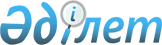 О внесении изменений в постановление Правительства Республики Казахстан от 1 декабря 2011 года № 1420 "Об утверждении Правил предоставления и пользования жилищем из государственного жилищного фонда или жилищем, арендованным местным исполнительным органом в частном жилищном фонде"
					
			Утративший силу
			
			
		
					Постановление Правительства Республики Казахстан от 20 апреля 2012 года № 500. Утратило силу постановлением Правительства Республики Казахстан от 29 января 2024 года № 45.
      Сноска. Утратило силу постановлением Правительства РК от 29.01.2024 № 45 (вводится в действие по истечении десяти календарных дней после дня его первого официального опубликования).
      ПРЕСС-РЕЛИЗ
      Правительство Республики Казахстан ПОСТАНОВЛЯЕТ:
      1. Внести в постановление Правительства Республики Казахстан от 1 декабря 2011 года № 1420 "Об утверждении Правил предоставления и пользования жилищем из государственного жилищного фонда или жилищем, арендованным местным исполнительным органом в частном жилищном фонде" следующие изменения:
      в Правилах предоставления и пользования жилищем из государственного жилищного фонда или жилищем, арендованным местным исполнительным органом в частном жилищном фонде, утвержденных указанным постановлением:
      подпункт 3) пункта 5 изложить в следующей редакции:
      "3) государственным служащим, работникам бюджетных организаций, военнослужащим, кандидатам в космонавты, космонавтам и лицам, занимающим государственные выборные должности;";
      подпункт 8) пункта 9 изложить в следующей редакции: 
      "8) справку органа социальной защиты, подтверждающую принадлежность заявителя (семьи) к социально уязвимым слоям населения, либо справку с места работы (службы) государственного служащего, работника бюджетной организации, военнослужащего, кандидата в космонавты, космонавта (при предоставлении жилища из коммунального жилищного фонда);".
      2. Настоящее постановление вводится в действие по истечении десяти календарных дней со дня первого официального опубликования. 
					© 2012. РГП на ПХВ «Институт законодательства и правовой информации Республики Казахстан» Министерства юстиции Республики Казахстан
				
Премьер-Министр
Республики Казахстан
К. Масимов